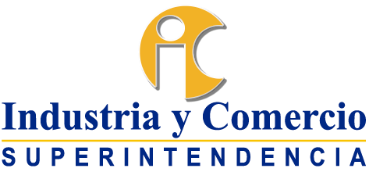 	NO. DE CERTIFICADOVIGENCIANÚMERO DE EXPEDIENTE